Конспект занятия по рисованию пальцем в первой младшей группе « Красивая чашка в горошек»Бузинова Ирина ЮрьевнаКонспект занятий по рисованию пальцем в первой младшей группе «Красивая чашка в горошек»Тема: Красивая чашка в горошекЦель: Совершенствовать умение рисовать пальцем, стараясь равномерно расположить рисунки (горошинки)Учить равномерно наносить кружочки- горошинки на чашку пальчиком Развивать мелкую моторику, внимание, память, мышление, воображение. Воспитывать у детей интерес к процессу рисования, прививать любовь к искусству. Оборудование: шаблоны чайных чашек на каждого ребенка, краски, стаканчики с водой.Ход занятия:Воспитатель: Здравствуйте, ребята! Посмотрите кто к нам сегодня пришел !- Это бабушка Маруся! Давайте с ней познакомимся!»Дети. Здравствуй, бабушка Маруся !Воспитатель. Бабушка Маруся знает очень много потешек, которыми она уже делилась с нами, а сегодня пришла рассказать свою любимую потешку «Ладушки». Давайте мы с вами внимательно послушаем ее. Чтение потешки.-Ладушки, ладушки, где были?- У бабушки.Напекла нам бабушка сладкие оладушки, масло поливала, деткам давала.-Коле- два, Оле- два, Ване- два, Тане- два, всем дала ? -Всем дала, всем дала !А сейчас бабушка будет задавать вопросы, на которые мы должны дать ответы.Вопросы: - Что делала бабушка ?-Кому бабушка пекла оладушки ?-Чем бабушка их поливала ?Воспитатель. Чай пьют из чайных чашек. У меня есть очень красивая чашка.Посмотрите, на ней нарисованы кружочки-горошинки. Я очень люблю из нее пить чай.  Хотите, чтобы ваши чашечки стали такими же нарядными ? (ответы детей)Тогда давайте нарисуем узор и на ваших белых чашках. Физ. минутка. «Посуда»Вот большой стеклянный чайник, руки на поясе.Очень важный, как начальник. Гладят живот.Вот фарфоровые чашки. ПриседаютОчень хрупкие, бедняжки. Руки на поясеВот фарфоровые блюдца. Кружатся. Только стукни- разобьются. Хлопают в ладошиВот пластмассовый поднос. Делают круг.Он посуду нам принес. Идут по кругу. Рисование красивой чашки. Воспитатель. Для узора выбираем самую любимую краску ( дети выбирают и называют любимый цвет). Мой любимый цвет- красный. Именно этой краской я буду рисовать. Маленькие кружочки- горошинки очень удобно рисовать пальчиком. Посмотрите, как это делается.  ( Делаю пальцем отпечатки на бумаге, обращая внимание детей на то, что «горошинки» должны располагаться на всей поверхности чашечки равномерно ). Вот какая замечательная чашка у меня получилась! Ваши чашечки наверняка будут еще красивыми. Дети начинают рисовать, в процессе рисования воспитатель контролирует правильность выполнения приемов рисования, равномерного распределения «гороха» по всей поверхности рисунка. Рефлексия.Рисунки детей выставляются на стенде. Воспитатель. Какие красивые чашки! Покажите мне каждый свою чашечку.  Дети показывают чашечки. Воспитатель просит назвать цвет горошин и оценивает рисунок.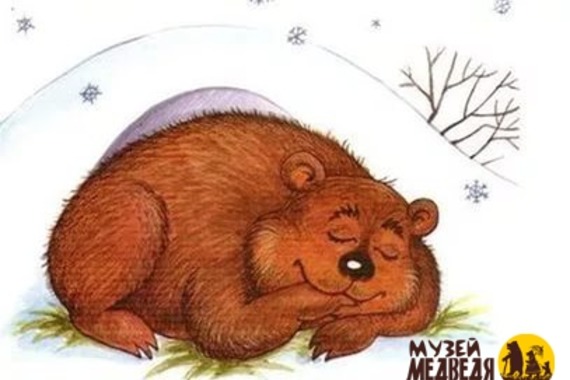 